THAMIM  SAFETY  OFFICERPioneer AMC Contracting  LLC Email: thamim.298543@2freemail.com 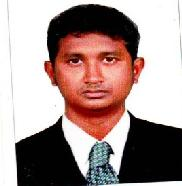 Career Objectives:-To work in a progressive organization which can expand all my knowledge and provided me exciting opportunities to utilize my skills and qualification to produce result fidelity.Academic Qualification:-  Mirdif Safety & Security Consultancy Dubai (UAE, Certification body UK)IOSH Managing Safely- (Institute of Occupational Health &Safety)  NIFE Sikkim Manipal University (India)                      Diploma in Fire & Safety Engineering  VEGA Fire Safety Center Dubai (UAE)Fire & Safety Level-01.CAREER HISTORY:- I have 5 years experience in HSE field (Civil & MEP)       M/s  Pioneer AMC Contracting LLC Dubai (UAE)    Position            Safety Officer    Projec               G+2P+12 DYP+HC  Sharjah Tower                                 Al nadha Sharjah    Client                Saleem Ahmed Almoosa    Consultant       Adnan Saffrini engineering consultant    Contractor       Pioneer AMC Contracting LLC    Period:             Oct 2015 till date       M/s  Sigma International Engineering LLC Dubai (UAE)    Position:          Safety Officer    Project           Marina Tower 106 (World Tallest Residential Tower)al Marsa Dubai (UAE)    Client               Gulf General Investment Company (GGICO)    Consultant      National Engineering Bureau (NEB)    Contractor     Al Qabdah Engineering Construction (QEC)       M/s  Sigma International Engineering LLC Dubai (UAE)    Position            Safety Inspector    Projec               Ruwais Housing Complex Expansion (Phase III)    Client                Abu Dhabi National Oil Corporation (ADNOC)    Consultant       Arch & Planning Group (APG) Abu Dhabi    Contractor       South Korean Engineering & Construction    Period:             Oct 2012 to July, 2014      M/s Hexocon Construction Pvt Ltd (India)    Position              Safety Officer    Consultant         VGR Consultants Tamil Nadu India.    Contractor         Hexocon Construction Pvt Ltd India.    Period                Oct 2009 to Aug, 2012Diploma in Computer Hardware & Maintenance Technology:- SUBJECTS:-LIFE ADJUSTMENT SKILL1.Human Resource Development2. Functional English3.Computer Usage & ApplicationWORK SKILLS1.Theory2.Practical3.Field PerformancePGDCA (Post Graduate Diploma in Computer Application) ;- SUBJECTS:-C,C++, VB – I, VB – II, DUTIES & RESPONSIBILITIES:-  Conducting safety induction & internal training for site operatives.  Carrying out Job Safety Analysis (JSA) and Risk Assessment.  Preparing preventive measures to avoid the hazards identified in the project.  Make Risk assessment of all jobs practicing in the project site with concerned site engineers.  Ensuring Fire fighting and First Aid facilities. Safety documentation.  Prepare weekly report of unsafe act, unsafe condition & open unsafe condition.  Creating safety awareness among workers through Tool box talks, Safety induction/ Orientation / Safety meetings / Job Safety Analysis/ Risk Assessment (HIRA)  Carrying out Safety inspection of work locations, work method, Men, Machinery, Material, Vehicle movement, Tool – Tackles and stores.LANGUAGES (Spoken, Written & Known) English Malayalam Tamil Urdu HindiPassport & Visa Details:-Place of Issue:     Madurai,  IndiaIssue Date:           1st   Mar, 2011Expiry date     :     28th   Feb, 2021Visa Status:           EmploymentCompany :             Pioneer AMC Contracting  LLC Dubai (UAE)Personal Detail:-Gender           :          Male.Date-of-Birth   :         4thMar, 1989Place of Birth  :         Thenur, Madurai India. Nationality      :          India.Marital Status  :         Unmarried. Religion           :         Islam.  